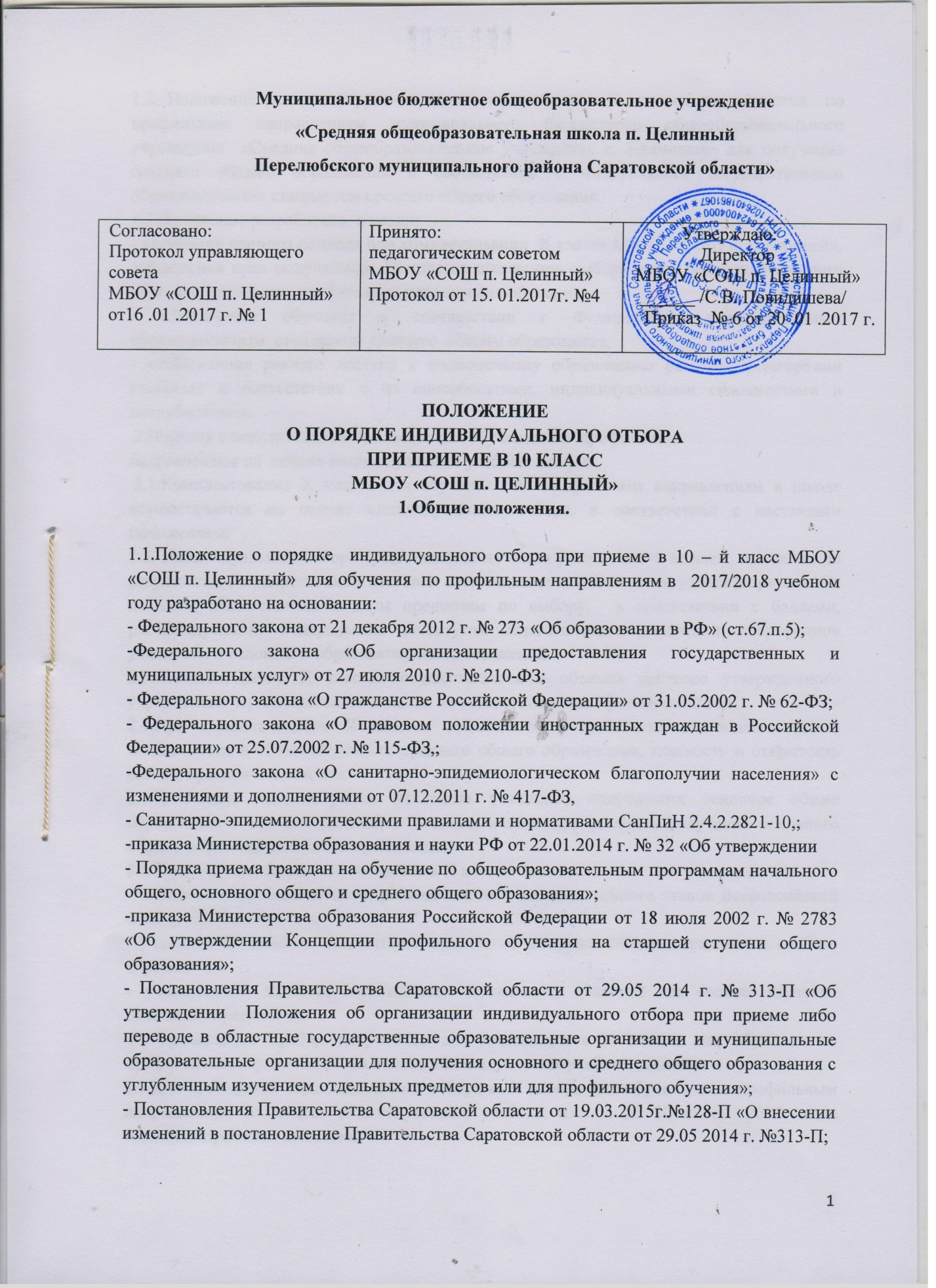 1.2. Положение регламентирует порядок комплектования Х классов для обучения  по профильным направлениям муниципального бюджетного общеобразовательного учреждения  «Средняя общеобразовательное учреждение п. Целинный» для получения среднего общего образования в соответствии с Федеральным государственным образовательным стандартом среднего общего образования. 1.3.Положение разработано  в целях: - выработки единого подхода при комплектовании  Х класса МБОУ «СОШ п. Целинный», соблюдения прав выпускников IX классов школы при выборе места получения среднего  общего образования, профильного направления обучения; - обеспечения обучения в соответствии с Федеральным государственным образовательным  стандартом среднего  общего образования;   - установления равного доступа к полноценному образованию разными категориями учащихся в соответствии с их способностями, индивидуальными склонностями и потребностями.     2.Порядок комплектования  X классов для обучения  по  профильным направлениям на  основе индивидуальных учебных планов.  2.1.Комплектование Х класса для обучения  по профильным направлениям в школе  осуществляется на основе индивидуального отбора, в соответствии с настоящим положением.  2.2. Индивидуальный отбор осуществляется из числа учащихся 9-х классов, имеющих по результатам государственной итоговой аттестации отметки не ниже удовлетворительных по двум обязательным и двум предметам по выбору,  в соответствии с баллами, рекомендуемыми Федеральным институтом педагогических измерений, «портфолио» учащегося и ведомости образовательных достижений. 2.3.Комплектование Х классов осуществляется в объемах согласно утвержденного учредителем  муниципального задания на соответствующий финансовый год. 2.4.При комплектовании Х классов соблюдаются  требования законодательства о бесплатности и общедоступности среднего общего образования, гласность и открытость работы приёмной комиссии. 2.5.Х классы комплектуются из числа учащихся, получивших основное общее образование в год поступления в Х класс, независимо от места получения основного общего образования и места проживания. 2.6.Право преимущественного приёма в Х классы  имеют:   - победители муниципального, регионального и заключительного этапов Всероссийской олимпиады школьников; - учащиеся IX классов, получившие аттестат об основном общем образовании особого образца; - учащиеся IX классов, награждённые похвальной грамотой «За особые изучения отдельных предметов».  3. Организация приёма документов для зачисления в Х классы для обучения по профильным направлениям  на основе индивидуальных учебных планов. 3.1.Для проведения индивидуального отбора в  X классы для обучения  по профильным направлениям на основе индивидуальных учебных планов до 20 июня  2017  года создаётся приёмная комиссия. 3.2.Для участия в индивидуальном отборе  родители (законные представители) учащегося представляют документы: - заявление родителя  (законного представителя) на имя директора школы; - документ, подтверждающий статус заявителя (оригинал для ознакомления); - копия аттестата об основном общем образовании с предъявлением оригинала; - ведомость образовательных достижений учащегося, освоившего образовательные программы основного общего образования с предъявлением подтверждающих документов (портфель индивидуальных образовательных достижений учащихся – «портфолио»);       3.3 .Приём и регистрация документов, представленных родителями (законными представителями) учащихся IX классов, осуществляется  секретарем приемной комиссии в журнале приёма заявлений для участия в индивидуальном  отборе при приеме в Х  класс школы.        Заявителю выдается документ, содержащий следующую информацию: - входящий номер заявления; - перечень представленных документов и отметка об их получении, заверенная подписью заместителя секретаря комиссии и печатью учреждения; - сведения о сроках уведомления о решении комиссии; - контактные телефоны для получения информации; - телефон Учредителя общеобразовательного учреждения. 3.4.Приём документов проводится в срок с 26 по 30 июня текущего  года. 3.5. Представленные документы рассматриваются на заседании комиссии  не позднее 4 июля текущего года.       Принятое решение оформляется протоколом.  4. Зачисление в  Х класс.. 4.1. Численность лиц, принимаемых на обучение в Х класс школы, определяется в соответствии с муниципальным заданием, утвержденным Учредителем. 4.2. Комплектование  Х класса проводится  на основании  заявлений родителей о приеме в X классы и  анализа  рейтинга  ведомостей образовательных достижений учащихся, освоивших образовательные программы основного общего образования, которые включают: - сумма баллов, полученная по итогам государственной итоговой аттестации; - средний балл итоговых  отметок; - сумма баллов, полученная по индивидуальной накопительной системе. Определяющим критерием для зачисление в Х   класс являются учебные достижения учащихся (сумма среднего балла, полученного по итогам ГИА и среднего балла итоговых отметок за 9 класс).         При прочих равных условиях учитывается сумма баллов, полученная по индивидуальной накопительной системе.         Рейтинг учащихся составляется по мере убывания набранных ими итоговых сумм баллов. 4.3. Индивидуальный отбор в  X  классы  проводится в 2 этапа: 1 этап - составление рейтинга учащихся по итогам проведения анализа документов, представленных в комиссию; 2 этап - принятие решения о зачислении учащихся. 4.4 Решение о зачислении учащегося в X классы  принимается комиссией по индивидуальному отбору не позднее 4 июля и доводится до сведения родителей (законных представителей) через официальный сайт в сети Интернет. 4.5. Для зачисления учащегося в X класс  родители (законные представители) учащегося представляют следующие документы: -заявление о зачислении в X класс; -документ, подтверждающий статус заявителя (оригинал для просмотра). -аттестат о среднем общем образовании. 4.6.Зачисление учащихся осуществляется на основании протокола комиссии и оформляется приказом директора школы  не позднее 5 июля текущего года. 4.7.Учащиеся, зачисленные  в  Х класс и их родители (или законные представители) знакомятся с Уставом, лицензией на право ведения образовательной деятельности, со свидетельством о государственной аккредитации, учебным планом и другими документами, регламентирующими организацию образовательного процесса в школе .  5. Права и обязанности учащихся Х класса   5.1. Учащиеся Х класса школы  имеют право на: - обучение на ступени среднего общего образования в соответствии с Федеральным государственным образовательным стандартом среднего общего образования; - выбор индивидуальной траектории образовательного маршрута при наличии соответствующих возможностей школы; - консультирование преподавателей, работу в профильных лабораториях, компьютерных классах при участии преподавателя; - участие в предметных олимпиадах, научно-практических конференциях, проектной деятельности, семинарах в соответствии с действующими положениями; - изменение индивидуального учебного плана обучения в течение учебного года при следующих условиях:          отсутствия академических задолженностей за прошедший период обучения;           успешной сдачи испытаний по предметам выбранного профильного направления;           письменного заявления родителей (законных представителей). 5.2. Учащийся X класса обязан: - в полном объеме осваивать учебные программы по предметам учебного плана; - своевременно ликвидировать пробелы в знаниях и задолженности за прошедший период обучения, возникшие по объективным причинам; - заниматься научно-исследовательской или проектной деятельностью по предметам профильного направления; - соблюдать Устав школы. 